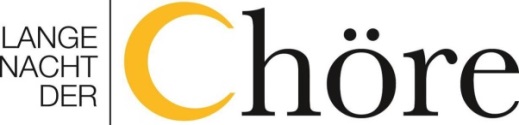 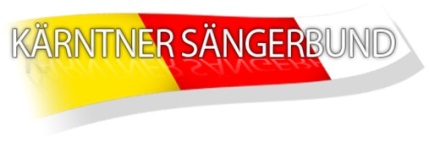 Anmeldeformular!Lange Nacht der Chöre am 20. Mai 2020 in Klagenfurt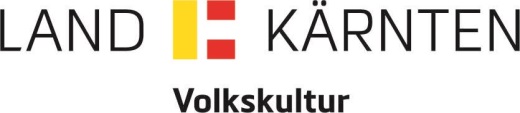 Name des Chores/Ensembles:Ansprechperson:Adresse:E-Mail:Telefonnummer:Anzahl der SängerInnen:(um Chöre nach Raumgröße einteilen zu können)Anzahl der gewünschten Auftritte:(jeder Chor kann 1 bis 2 Mal an diesem Abend sein Programm singen)Programmrichtung (geistlich, weltlich, gemischt):(danach erfolgt die Einteilung zu den Aufführungsorten)Kurzinfo über den Chor/Ensemble:(ca. 800 Zeichen bzw. 12 Zeilen zur Chronik, Schwerpunktaktivitäten im Jahr, Chorleitung etc.; dieser Text wird im Folder sowie auf unserer Homepage veröffentlicht!)Ort:Datum: